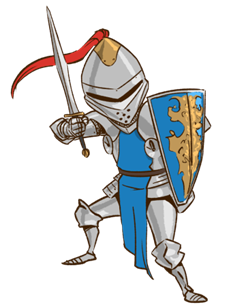 Potyczki historyczneWyniki Runda II         Za nami druga runda „Potyczek historycznych”. Tym razem zadaniem uczniów było wykonanie prezentacji multimedialnej, w której mieli przedstawić osiągnięcia starożytnego Rzymu. Trzeba przyznać, że zadanie okazało się nie lada wyzwaniem. Nie wszyscy dotychczasowi uczestnicy „Potyczek” podjęli się jego wykonania. Tym bardziej doceniamy trud i wysiłek czworga uczestników, którzy przysłali nam swoje prace. Prezentacje multimedialne, które otrzymałyśmy są oryginalne, ciekawe i merytoryczne. Zostały ocenione przez jury zgodnie z kryteriami. Doceniłyśmy nie tylko walory artystyczne, ale też umiejętności i pomysłowość uczestników Potyczek. Dlatego za wykonanie zadania otrzymują oni oceny dodatkowe z historii.Gratulujemy uczestnikom !                                                                                                                                                    Janina JezierskaWyniki – runda IILp. imię nazwiskoklasaRunda IRunda IIrazem1.Joanna Kamińska  5e20-------202.Natalia Tasior        5e20-------203.Jakub Rosłon         5c2020404.Anna Wiśniewska     5e1918375.Julia Murawska         5e18-------196.Lena Sylwesiuk         5e1816347.Natalia Pyciarz          5e1419338.Bartosz Głębocki5c---------1717